Занятие с элементами тренинга для обучающихся 9-11 классов.МОЛОДЕЖНЫЕ СУБКУЛЬТУРЫ. ФАКТОРЫ РИСКА.Разработала: Маркова Елена Геннадьевна, педагог-психолог Муниципального образовательного учреждения «Школа № 91 г. Донецка»Пояснительная записка.  Предлагаемая разработка занятия с элементами тренинга для обучающихся 9-11 классов направлена на профилактику противоправных действий несовершеннолетних, повышение нравственной ответственности  за свое поведение с точки зрения моральности. Психологический анализ причин вступления старшеклассников в молодёжные субкультуры (неформальные объединения)  и их последствия. Цели. Образовательная: расширить знания обучающихся о факторах риска вступления в молодежные субкультуры. Развивающая: активизировать процесс внутренних и внешних моральных санкций, самовоспитания, самоактуализации.Воспитательная: повысить  способность к критическому мышлению, конструктивному общению, саморегуляции своего поведения. Задачи: - ознакомить с основными опасными молодёжными субкультурами, нормативно-правовой базой персональной ответственности за противоправные действия несовершеннолетних;- сформировать навыки доброжелательного отношения к окружающим;  -способствовать развитию у обучающихся  умения объективно оценивать своё поведение; -выработать знания и навыки о недопустимости участия в деструктивных молодёжных субкультурах.Планируемые результаты: повысится уровень критического мышления, личностных, ценностно-смысловых, коммуникативных, регулятивных, компетенций обучающихся.Форма организации деятельности: занятие с элементами тренинга.Оборудование: ароматерапия (эфирное масло лимона, шалфея). Ароматический мяч. Памятки с правилами. Буклет (приложение Г). Список литературы.1. Вихарев В.А. Типология молодежных субкультур и их идеология в современной России. Электронный ресурс. Режим доступа: https://nsportal.ru/shkola/obshchestvoznanie/library/2019/11/10/statya-tipologiya-molodezhnyh-subkultur-i-ih-ideologiya (дата обращения 21.10.2023)2.Кодекс Российской Федерации об административных правонарушениях" от 30.12.2001 N 195-ФЗ (ред. от 04.08.2023) (с изм. и доп., вступ. в силу с 12.10.2023). Электронный ресурс. Режим доступа: https://www.consultant.ru/document/cons_doc_LAW_34661/?ysclid=lo1a0q1dsl109951738 (дата обращения 18.10.2023)3.ОжеговС.И.Толковый словарь русского языка: 80000 слови фразеологических выражений / С. И. Ожегов, Н.Ю. Шведова. - [Четвёртый изд., Доп.] - М.: ООО "ИТИ ТЕХНОЛОГИИ", 2003. - 944 с.4.Притчи от Леонардо да Винчи. Электронный ресурс. Режим доступа: http://pritchi.castle.by/main-09.html (дата обращения 12.10.2023)ВВОДНАЯ ЧАСТЬ (мотивация к работе, обозначение этапов работы).Налаживание добрых, доверительных отношений среди участников занятия.Упражнение «Ароматерапия». Упражнение проводится перед началом мероприятия в том случае, если у обучающихся нет аллергических проявлений. Для упражнения используется аромалампа  (эфирные масла шалфея и лимона).Цель: очищение воздуха, укрепления здоровья обучающихся, стабилизация эмоциональных и психических состояний.           1.Приветствие участников занятия. 2.Ознакомление с этапами  и правилами работы. 3. Заключительная часть (подведение итогов, рефлексия).          Упражнение «Правила работы» Цель: формирование установки на сотрудничество.Ожидаемые результаты. Личностные: проявления заинтересованности, старательности. Коммуникативные: формирование    собственного мнения в процессе работы.Правила работы. 1. Доброжелательность и активность.2. Не перебивать того, кто говорит.3. Конфиденциальность.4. Честность и правдивость.5. Здесь и сейчас.6. Не оценивать, не давать совета.    Обсуждение правил. Упражнение «Настроение». Цель: оценка настроения на начало занятия. Развитие умения анализировать свои эмоции, чем они вызваны, под влиянием каких факторов меняются. Инструктаж: участники занятия стоят в кругу, передавая друг другу ароматический мяч, оценивают свое эмоциональное  состояние по признакам: рябина – активность; орех – нечто среднее между активность и пассивностью; каштан - уход в себя, пассивность.Упражнение «Я – успешная личность» Цель: самораскрытие, определение собственных достоинств. Участники занятия стоят в кругу. Для упражнения используется ароматический мяч в том, случае если у обучающихся нет аллергических реакций. Если есть, то используется любой детский мяч.Инструктаж: передавая ароматический мяч, друг другу назовите три своих положительных качества личности. Обсуждение. ОСНОВНАЯ ЧАСТЬ  (теоретические аспекты, комплекс упражнений).  Формирование установки на сотрудничество.Тема занятия зашифрована в таблице и картинки. Прочитайте ее по цифрам от 1-21 и слово справа налево, а так же разгадайте смысл картинки. ЫРОТКАФ     РИСКА    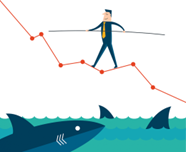 МОЛОДЁЖНЫЕ СУБКУЛЬТУРЫ. ФАКТОРЫ РИСКА, В толковый словарь С.И.Ожегова. Риск -  возможность опасности, неудачи. Идти на риск. С риском для жизни[3].Термин «субкультура» появился в 30-е годы ХХ века. В Россию этот феномен появился в 40-е годы. Субкультура - неформальные объединения молодёжи. Субкультура (культура, под культура)- часть социальной культуры общества, отличающаяся  своим поведением от преобладающего большинства. Субкультура может отличаться от доминирующей собственной системой ценностей, речью, манерой поведения, одеждой, аксессуарами. Формируются на национальной, демографической, профессиональной, географической и других основах. Субкультуры деструктивные – объединения антиобщественной  идеологией, призывающие подростков и молодёжь к разрушению, убийству, опасностям, связанным с риском для жизни, аутоагрессия. Аутоагрессия - саморазрушающее поведение, связанное с негативными эмоциями (гнев, злость)[1].Упражнение «Ассоциации». Цель: способствовать активизации и расширению рамок ассоциативного мышления.Инструктаж: перечислите, какие ассоциации природные, абстрактные у вас вызывают понятия «риск», «субкультуры».  Обсуждение.Упражнение «Субкультуры» Цель: изучить, основные опасные субкультуры и их факторы риска.Каждому участнику занятия, в таблице, предлагается перечень опасных субкультур (приложение А).Инструкция: прочитайте название субкультуры и ее краткую характеристику. Распределите субкультуры по степени опасности, перечислите  факторы риска.Презентация выполненного задания по желанию. Обсуждение.РАБОТА В ГРУППАХ. Обучающиеся объединяются в две группы: «Копатель», «Судья»,Задание для группы  «Копатель». Упражнение «Весы». Цель: развитие критического мышления. Изучить опасности субкультуры «Диггеры».Инструкция: изучите опасности диггерства и кратко запишите их справа. Изложите  деструктивную критику сторонникам диггерства. Перечислите причины увлечения диггерством. Например: одиночество, соперничество, повышение самооценки, преодоление страхов, популярность среди сверстников, заработок, смена  обстановки,  любопытство и т.д. Запишите вывод в таблицу.ОПАСНОСТИ ДИГГЕРСТВА (приложение Б).Падение с большой высоты. Различные переломы и ушибы.Погребение заживо. Повышенная радиация. Камни и мусор. Стоковые трубы с тротуаров и проезжей части при несильном дожде потоками приносит мусор и камни, что способствует травматизации.  Скопления метана - взрывоопасный газ образуется при гниении мусора, что вызывает удушье. В коммунальных «катакомбах» скапливаются сероводород, пары аммиака и углекислый газ. При повышенной концентрации таких веществ, человек задыхается.  Обрыв электрокабелей – это опасность для жизни и здоровья (безопасным током для человека считается ток до 36 вольт).Низкие температуры, холодная вода, песок, глина, повышенная  влажность (более 85%). Повышенная влажность затрудняет теплообмен между организмом человека и внешней средой из-за уменьшения испарения пота с поверхности кожи. Чем больше влажность, тем меньше испаряется пота в единицу времени и тем быстрее наступает перегрев тела, который  влечёт за собой вялость, тошноту, потерю сознания, сердечные приступы, кислородное голодание мозга.Задание для группы «Судья»Упражнение «Ответственность» (приложение В). Цель: изучить нормативно-правовую базу ответственности за  диггерство, а так же ответственность родителей за воспитание детей.Инструкция: прочитайте ответственность за диггерство. Ответьте на вопросы: - Какие виды ответственности предусмотрены за диггерство?- Раскройте содержание статья 156 Уголовного Кодекса РФ и Статья 63 Семейного Кодекса РФ. Обсуждение выполненных заданий группами.Упражнение «Высказывания» Цель: стимулировать взаимодействие интеллектуальных, эмоциональных функций всех участников занятия. Всякий раз, когда чего-нибудь очень хочется сделать, остановись и подумай: хорошо ли то, чего тебе хочется и каковы последствия.                                                                                                       Л.Н. Толстой.Основной фактор, привлекающий молодёжь в субкультуры, - стремление приобрести внешние, формальные характеристики, позволяющие выделяться из общей обезличенной массы населения мегаполиса.   И.С КонОбсуждение высказываний по желанию.Единое задание для двух групп участников занятия.Упражнение «Садовник» Цель: научить осознанно, относиться к своим чувствам, действиям. Развивать самоактуализацию, умение управлять своими эмоциями и поведением. Инструкция: прочитайте притчу. Ответьте на вопросы: – Как содержание притчи можно соотнести с увлечениями молодёжи опасными субкультурами? – Чему учит притча?Притча «Внимание Вселенной» Однажды мудрец пришел в сад и увидел вянущие и гибнущие деревья, кусты и цветы. Дуб сказал, что он умирает потому, что не может быть таким высоким, как сосна. Обратившись к сосне, мудрец нашел ее опадающей потому, что она не может давать виноград подобно виноградной лозе. А лоза умирала потому, что она не может цвести, словно роза. Вскоре он нашел одно растение, радующее сердце, цветущее и свежее. После расспросов он получил такой ответ: "Я думаю, что когда ты посадил меня, ты хотел получить радость. Если бы ты хотел дуб, виноград или розу — ты посадил бы их. Поэтому я думаю, что не могу быть ничем другим, кроме того, что я есть. И это самое лучшее, что я могу сделать". Мы не можем быть никем иным, а лишь сами собой. И жизни мы нужны именно такими.Подумай, какое внимание Вселенной было уделено именно тебе!Обсуждение упражнения. Упражнение «Алфавит пожеланий». Цель: мотивировать участников занятия на   постоянное саморазвитие.Инструктаж:  участники  становятся в круг и, передавая ароматический мяч, высказывают пожелания друг другу на любую букву имени передаваемому мяч.ЗАКЛЮЧИТЕЛЬНАЯ ЧАСТЬ (подведение итогов, рефлексия).  Обсуждение вопросов:  - Самая важная мысль занятия?  - Что больше всего запомнилось?   Упражнение "Рефлексия – пять пальцев".  Цель: вспомнить, выявить и осознать основные компоненты деятельности: ее смысл, способы, проблемы, пути их решения, полученные результаты.1. М (мизинец) – мыслительный процесс: какие знания  я получил.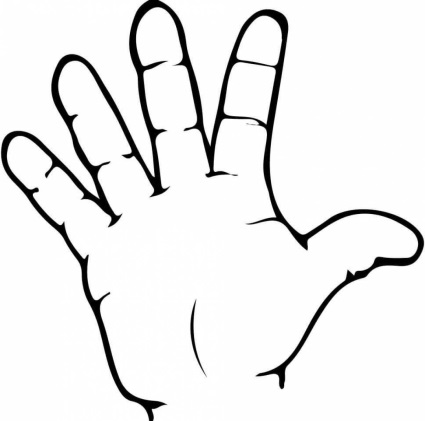 2. Б (безымянный) – близость цели: что я сделал и чего достиг. 3. С (средний) – состояние духа: каким было чаще всего мое настроение на семинаре-практикуме. 4. У (указательный) – услуга, помощь: чем я помог другим, каким было мое участие в общей работе.5.Б (большой) - бодрость, физическая форма: каким было мое самочувствие на протяжении семинара-практикума.Упражнение «Настроение». Цель: оценка настроения в конце занятия.  Развитие умения анализировать свои эмоции, чем они вызваны, под влиянием каких факторов меняются. Инструктаж: участники стоят в кругу, передавая друг другу ароматический мяч, оценивают свое эмоциональное  состояние  по признакам: рябина – активность; орех – нечто среднее между активность и пассивностью; каштан - уход в себя, пассивность.  Сравните свое настроение в начале занятия и в конце. Изменилось ли оно у вас?  Обсуждение. Подарочный буклет всем участникам занятия «Молодёжные субкультуры. Факторы риска»  (приложение Г).БЛАГОПОЛУЧИЯ ВАМ И ВАШИМ БЛИЗКИМ!!!Приложение АУпражнение «Субкультуры» Цель: изучить, основные опасные субкультуры и их факторы риска.Инструкция: прочитайте название субкультуры и ее краткую характеристику. Распределите субкультуры по степени опасности, перечислите  факторы риска.Каждому участнику занятия предлагается перечень деструктивных субкультур.Приложение БОПАСНОСТИ ДИГГЕРСТВА Падение с большой высоты. Различные переломы и ушибы.Погребение заживо.  Повышенная радиация. Камни и мусор. Стоковые трубы с тротуаров и проезжей части при несильном дожде потоками приносит мусор и камни, что способствует травматизации.  Скопления метана - взрывоопасный газ образуется при гниении, что вызывает удушье.  В коммунальных «катакомбах» скапливаются сероводород, пары аммиака и углекислый газ. При повышенной концентрации таких веществ, человек задыхается.  Обрыв электрокабелей – это опасность для жизни и здоровья (безопасным током для человека считается ток до 36 вольт).Низкие температуры, холодная вода, песок, глина, повышенная  влажность (более 85%)  Повышенная влажность затрудняет теплообмен между организмом человека и внешней средой из-за уменьшения испарения пота с поверхности кожи. Чем больше влажность, тем меньше испаряется пота в единицу времени и тем быстрее наступает перегрев тела, который  влечёт за собой вялость. тошноту, потерю сознания, сердечные приступы, кислородное голодание мозга.Приложение ВОТВЕТСТВЕННОСТЬ ЗА ДИГГЕРСТВОМолодёжная субкультура – это модели поведения, стили одежды, музыкальные предпочтения, речь (сленг), специфические ценности и их символические выражения, характерные для групп молодых людей (12−25 лет).Субкультуры деструктивные – объединения антиобщественной  идеологией, призывающие подростков и молодежь к разрушению, убийству, опасностям, связанным с риском для жизни, автоагрессии Субкультура «Зацеперов» ЗАЦЕПИНГ  - способ передвижения снаружи поезда.    Субкультура «Руферы» РУФИНГ - покорители высот, путешествия по крышам.Субкультура «Сталкеры» СТАЛКИНГ – исследователи заброшенных  строенийСубкультура «Диггеры» ДИГГЕРСТВО (копатель) – исследователи городских искусственных подземных сооружений (бункеры, колодцы, тоннели, водосточные системы, бомбоубежища и станции-призраки метро и т.д).ОПАСНОСТИ ДИГГЕРСТВА Падение с большой высоты. Различные переломы и ушибы.Погребение заживо. Повышенная радиация. Камни и мусор. Стоковые трубы с тротуаров и проезжей части при несильном дожде потоками приносит мусор и камни, что способствует травматизации.  Скопления метана. Обрыв электрокабелей – это опасность для жизни и здоровья (безопасным током для человека считается ток до 36 вольт).Низкие температуры, холодная вода, песок, глина, повышенная  влажность (более 85%)  Повышенная влажность затрудняет теплообмен между организмом человека и внешней средой из-за уменьшения испарения пота с поверхности кожи. Чем больше влажность, тем меньше испаряется пота в единицу времени и тем быстрее наступает перегрев тела, который  влечёт за собой вялость. тошноту, потерю сознания, сердечные приступы, кислородное голодание мозга.МОЛОДЁЖНЫЕ СУБКУЛЬТУРЫ. ФАКТОРЫ РИСКА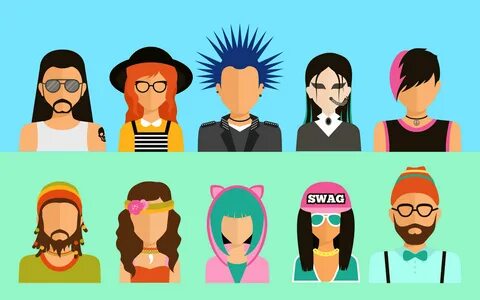 Субкульту́ра («под» и «культура»), также подкульту́ра  - термин в социологии, антропологии и культурологии, обозначающий часть культуры общества, отличающуюся своим поведением от преобладающего большинства, а также социальные группы носителей этой культуры. Субкультура может отличаться от доминирующей культуры собственной системой ценностей, речью, манерой поведения, одеждой и другими аспектами. Различают субкультуры, формирующиеся на национальной, демографической, профессиональной, географической и других основах. Притча «Совет»Проплутав по полям до самых сумерек, осёл так утомился, что не в силах был дотащиться до своего стойла. Зима в том году стояла суровая — все дороги обледенели.— Мочи нет боле. Передохну немного здесь, — сказал вконец обессилевший осёл и растянулся на льду.Откуда ни возьмись подлетел юркий воробей и прочирикал ему на ухо:— Осёл, очнись! Ты не на дороге, а на замёрзшем пруду.Но ослу так хотелось спать, что он уже ничего не слышал. Сладко зевнув, он крепко заснул, и вскоре из его ноздрей повалил пар. Под действием тепла лёд стал понемногу подтаивать, пока с треском не обломился. Оказавшись в студёной воде, осёл тотчас проснулся и стал звать на помощь. Но было уже поздно, и бедняга захлебнулся.Никогда не следует гнушаться добрым советом, особенно когда находишься в незнакомом месте.Не лги себе - со временем проверишь, что этой ложью сам себя ты предаёшь.       Омар ХайямПритча «Внимание Вселенной»Однажды мудрец пришел в сад и увидел вянущие и гибнущие деревья, кусты и цветы. Дуб сказал, что он умирает потому, что не может быть таким высоким, как сосна. Обратившись к сосне, мудрец нашел ее опадающей потому, что она не может давать виноград подобно виноградной лозе. А лоза умирала потому, что она не может цвести, словно роза. Вскоре он нашел одно растение, радующее сердце, цветущее и свежее. После расспросов он получил такой ответ: "Я думаю, что когда ты посадил меня, ты хотел получить радость. Если бы ты хотел дуб, виноград или розу — ты посадил бы их. Поэтому я думаю, что не могу быть ничем другим, кроме того, что я есть. И это самое лучшее, что я могу сделать". Мы не можем быть никем иным, а лишь сами собой. И жизни мы нужны именно такими.Подумай, какое внимание Вселенной было уделено именно тебе!Юношам империи времени упадка снились постоянно то скатка, то схватка: то они – в атаке, то они – в окопе, то вдруг – на Памире, а то вдруг – в Европе.                              Булат ОкуджаваОсновной фактор, привлекающий молодежь в субкультуры, - стремление приобрести внешние, формальные характеристики, позволяющие выделяться из общей обезличенной массы населения мегаполиса.       И.С КонВсякий раз, когда чего-нибудь очень хочется сделать, остановись и подумай: хорошо ли то, чего тебе хочется и каковы последствия.                              Л.Н. Толстой.Ответственность за диггерство.  Штраф до 700 тыс. руб. либо лишение свободы на срок до четырех лет (статья 15.4 УК РФ «Незаконное проникновение на охраняемый объект», часть 2 - если деяние совершено группой лиц по предварительному сговору или организованной группой и сопряжено с умышленным созданием угрозы распространения сведений, составляющих государственную тайну)                       ______________________________Буклет подготовила: Е. Г. Маркова, педагог-психолог МбОУ «Школа № 91 г. Донецка»Картинка «сСубкультуры». Электронный ресурс. Режим доступа: https://yandex.ru/images/search?text=ОЁНСЛЕМОДЖЫУБУЬРКЛТЫУ268113101457912131517201416182119№Субкультура «Зацеперов» ЗАЦЕПИНГ  - способ передвижения снаружи поезда.    Факторы риска__________________________________________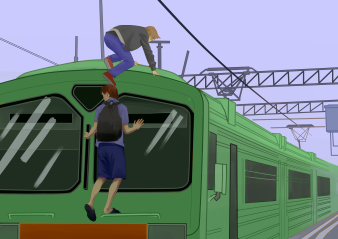 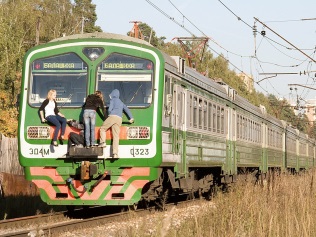 №Субкультура «Руферы» РУФИНГ - покорители высот, путешествия по крышам. Факторы риска__________________________________________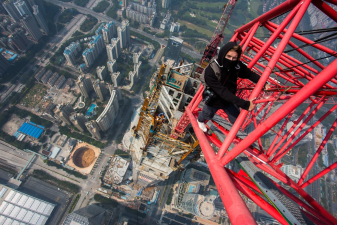 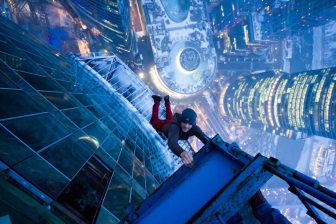 №Субкультура «Сталкеры» СТАЛКИНГ – исследователи заброшенных  строений.                                  Факторы риска__________________________________________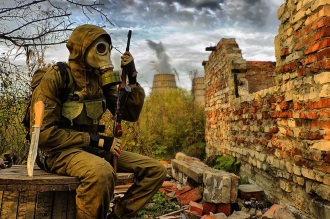 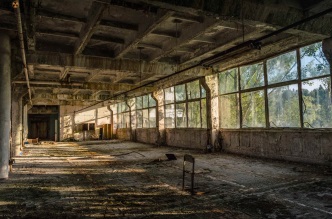 №Субкультура «Диггеры».ДИГГЕРСТВО - исследователи бункеров, колодцев, тоннелей, водосточных систем, метро, бомбоубежищ, подвалов т.д. Факторы риска__________________________________________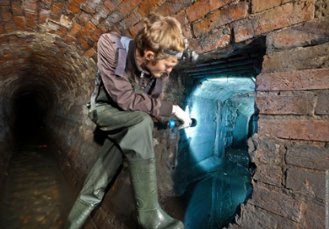 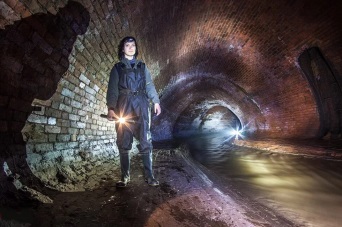 Причины увлечения диггерством 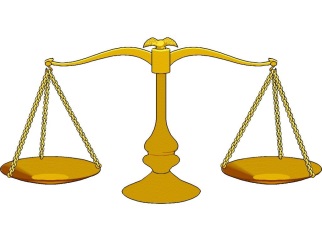 Опасности диггерства. Деструктивная критика. ВЫВОД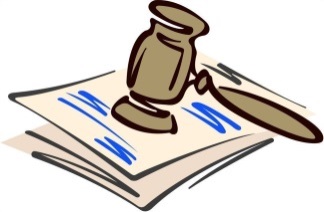 Ответственность родителейКодекс Российской Федерации об  административных и уголовных правонарушениях.Российская Федерация (КоАП РФ).Статья 156 Уголовного Кодекса РФ предусматривает уголовную ответственность за неисполнение или ненадлежащее исполнение обязанностей по воспитанию несовершеннолетнего родителем или иным лицом, на которое возложены эти обязанностиШтраф до 700 тыс. руб. либо лишение свободы на срок до четырех лет (статья 15.4УК РФ «Незаконное проникновение на охраняемый объект», часть 2 - если деяние совершено группой лиц по предварительному сговору или организованной группой и сопряжено с умышленным созданием угрозы распространения сведений, составляющих государственную тайну)Статья 63 Семейного Кодекса РФ1.Родители имеют право и обязаны воспитывать своих детей.Родители несут ответственность за воспитание и развитие своих детей. Они обязаны заботиться о здоровье, физическом, психическом, духовном и нравственном развитии своих детей.Родители имеют преимущественное право на обучение и воспитание своих детей перед всеми другими лицами. 2.Родители обязаны обеспечить получение детьми общего образования.Уголовный кодекс РФ. Статья 215.4 «Незаконное проникновение на охраняемый объект». Неоднократное посещение подземного охраняемого объекта наказывается штрафом до 500 тыс. руб. либо лишением свободы до двух лет. А если диггер «провалился сквозь землю» с группой единомышленников или если это было сопряжено с угрозой разглашения государственной тайны, то срок лишения свободы может доходить до четырёх лет, а штраф - до 700 тыс. руб№Субкультура «Зацеперов» ЗАЦЕПИНГ  - способ передвижения снаружи поезда.    Факторы риска__________________________________________№Субкультура «Руферы» РУФИНГ - покорители высот, путешествия по крышам. Факторы риска__________________________________________№Субкультура «Сталкеры» СТАЛКИНГ – исследователи заброшенных  строений.                                  Факторы риска__________________________________________№Субкультура «Диггеры» ДИГГЕРСТВО  –исследователи бункеров, колодцев, тоннелей, водосточных систем, бомбоубежищ и станции-призраки метро, подвалов и т.д). Факторы риска__________________________________________Причины увлечения диггерством Опасности диггерства. Деструктивная критика. ВЫВОДВЫВОДВЫВОДВЫВОДОтветственность родителейКодекс Российской Федерации об  административных и уголовных правонарушениях.Российская Федерация (КоАП РФ).Статья 156 Уголовного Кодекса РФ предусматривает уголовную ответственность за неисполнение или ненадлежащее исполнение обязанностей по воспитанию несовершеннолетнего родителем или иным лицом, на которое возложены эти обязанностиШтраф до 700 тыс. руб. либо лишение свободы на срок до четырех лет (статья 15.4 УК РФ «Незаконное проникновение на охраняемый объект», часть 2 - если деяние совершено группой лиц по предварительному сговору или организованной группой и сопряжено с умышленным созданием угрозы распространения сведений, составляющих государственную тайну)Статья 63 Семейного Кодекса РФ1.Родители имеют право и обязаны воспитывать своих детей.Родители несут ответственность за воспитание и развитие своих детей. Они обязаны заботиться о здоровье, физическом, психическом, духовном и нравственном развитии своих детей.Родители имеют преимущественное право на обучение и воспитание своих детей перед всеми другими лицами. 2.Родители обязаны обеспечить получение детьми общего образования.Уголовный кодекс РФ. Статья 215.4 «Незаконное проникновение на охраняемый объект». Неоднократное посещение подземного охраняемого объекта наказывается штрафом до 500 тыс. руб. либо лишением свободы до двух лет. А если диггер «провалился сквозь землю» с группой единомышленников или если это было сопряжено с угрозой разглашения государственной тайны, то срок лишения свободы может доходить до четырёх лет, а штраф - до 700 тыс. руб